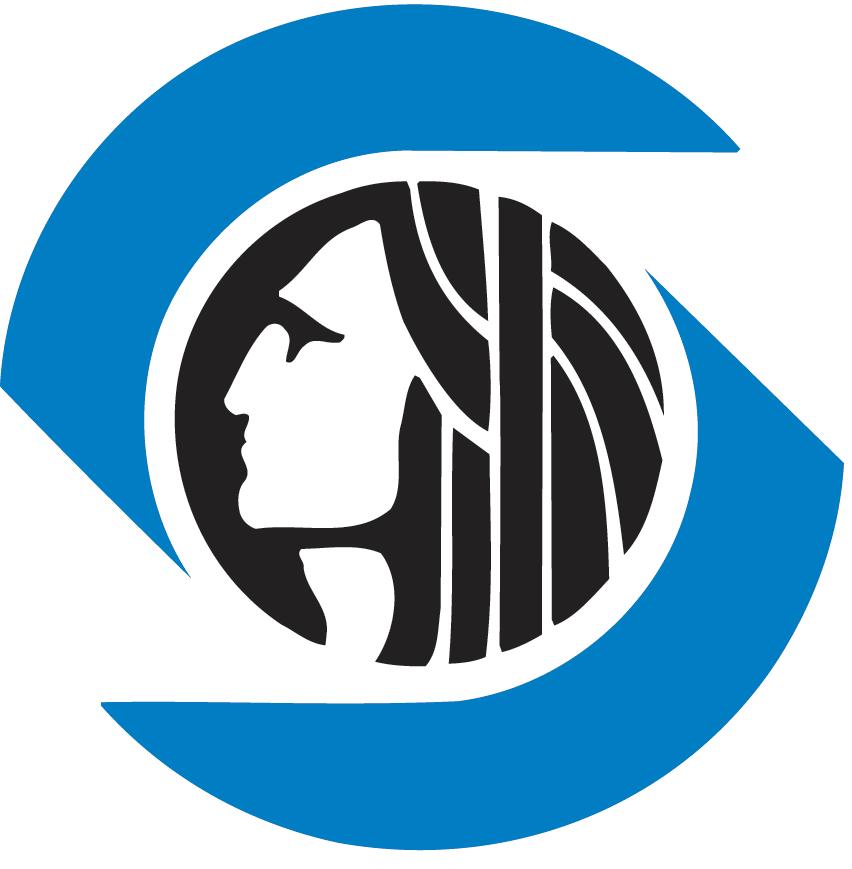 City of SeattleDepartment of Finance and Administrative ServicesEXCESS PROPERTY NOTICEDATE:		May 11, 2015TO:		Departments within the City of Seattle and local public agenciesFROM:	Robert C. Farrell, City of Seattle Department of Finance and Administrative Services/Real Estate ServicesCertain real property under the jurisdiction of the City of Seattle’s Department of Finance and Administrative Services is considered excess to the needs of that department.  We are asking for your review and comment in accordance with the Procedures for the Evaluation of the Reuse and Disposal of the City’s Real Property, as adopted by the Seattle City Council pursuant to resolution 29799 (referred to elsewhere in this notice as the “Reuse and Disposition Procedures”). The subject property is currently operated as the Greenwood Senior Center.  Its street address is 525 North 85th Street, Seattle, WA 98103.  Its King County Assessor parcel number is 643050-0322. The property consists of approximately 22,000 square feet of land area and is zoned NC2-40.  The Greenwood Senior Center property is currently leased to the Phinney Neighborhood Association. The lease is characterized as a mutual and offsetting benefit (“MOB”) lease.  In lieu of paying the City cash rent, the Phinney Neighborhood Association instead provides services to the public.In its response to City Council Statement of Legislative Intent 58-1-A-2, FAS took the position that when a property is subject to a MOB lease and the tenant has demonstrated the capacity to manage the property on a long-term basis, title to the property should be transferred to the tenant.  Here, given that (a) the Greenwood Senior Center is subject to a MOB lease, and (b) the tenant has demonstrated the capacity to manage the property on a long-term basis, FAS now expects to propose that title to the property be transferred to the Phinney Neighborhood Association.Please complete and return the attached Excess Property Response Form.  Be sure to indicate what interest – if any - your department or agency has in acquiring either the property or jurisdiction over it, as well as whether your department or agency has or needs facilities, utilities or access rights on, through or over the property.  Be sure to include any comments your department or agency has regarding the property’s disposal or reuse.If your agency or department is interested in acquiring the property, please complete and return the attached Excess Property Proposed Use Form.Please note that pursuant to section 8.1 of the Reuse and Disposition Procedures, a department or public agency may request a delay in the City’s disposition of an excess property – a hold, so as to allow such department or agency time to take steps (e.g., secure funding) necessary for its acquisition of the property.  But you should also note that a request for a hold is subject to Real Estate Services’ review and approval.All responses must be signed by a director or authorized designee of your department or agency, and be received on or before June 11, 2015.Please send your response to:		Robert C. Farrell					Senior Real Property Agent					Real Estate ServicesDepartment of Finance and Administrative Services					Seattle Municipal Tower					700 Fifth Avenue, Suite 5200					P.O. Box 94689					Seattle, WA 98124-4689For further information regarding either this property in particular, or the City’s Reuse and Disposition Procedures in general, contact Robert C. Farrell, Senior Real Property Agent with FAS Real Estate Services group, at 206-684-7154.CITY OF SEATTLEEXCESS PROPERTY RESPONSE FORMDATE:						May 4, 2015PROPERTY ADDRESS:     			525 North 85th Street, Seattle, WA 98103ASSESSOR PARCEL NUMBER:		643050-0322CITY OF SEATTLE PMA NUMBER: 		145LEGAL DESCRIPTION:The north half of Lot 2; and the east 60 feet of Lot 3, Block 19, Osner’s Second Addition to Seattle, according to the plat thereof recorded in Volume 12 of Plats, page 3, in King County, Washington;  EXCEPT the south 110 feet of said portion Lot 3.  Department/Public Agency: ___________________________________________Department/Public Agency: ________________________________________________________We have no interest in this real property._____________We are interested in acquiring the real property, or jurisdiction over it.  
A completed Excess Property Proposed Use Form is attached to this response._____________We have facilities on the real property, or access rights through or across the real property as described below (add additional sheets as necessary)._____________We need facilities on the real property or access rights through or across the real property as described below (add additional sheets as necessary)._____________We have identified the following plans, policies, objectives, limitations or other facts as found in adopted or proposed City plans and policies that may affect the Reuse or Disposal of the real property (add additional sheets as necessary)._____________We have the following comments regarding the proposed Reuse of Disposal of this real property (add additional sheets as necessary)._______________________         ___________________________                    _________________________________         ___________________________                    __________Reviewer                                        Department                                                       DateReviewer                                        Department                                                       DateEXCESS PROPERTY PROPOSED USE FORM PROPERTY ADDRESS:     			525 North 85th Street, Seattle, WA 98103 ASSESSOR PARCEL NUMBER:		643050-0322 CITY OF SEATTLE PMA NUMBER: 	145RESPONDING DEPARTMENT/AGENCY: _________________________________CONTACT PERSON: ________________________  TELEPHONE NUMBER: ___________PROPOSED USE:  Described the proposed use of the property, including information on potential improvements, users, tenure, impact on neighborhood such as parking, traffic volumes (add additional sheets as necessary).ESTIMATED IMPLEMENTATION DATE:  ________________________________ESTIMATED COST: ____________________EXPECTED TERM OF USE: ______________________  SOURCE OF FUNDS:Are funds appropriated:  ______ YES   _____ NO.  If no, when will funds be appropriated?____BENEFITS TO THE CITY OF SEATTLE FROM THIS PROPOSAL:  SUPPORTING POLICIES:  List the adopted plans and policies (itemize specific sections in major documents) which support, or are implemented by, this proposed use.__________________________________________________                                  _________________Signature of the Department/Agency Director or designee                                         Date signed__________________________________________________Printed name of signator